BAC PRO MSPC	TP n°7Introduction à la mise en œuvre des systèmes communicantsEtude d’un sous-système d’une chaine industrielle pour le contrôle d’un tapis roulantPositionnez l’ampèremètre (A) et le voltmètre (V) dans les bons cercles sur le schéma.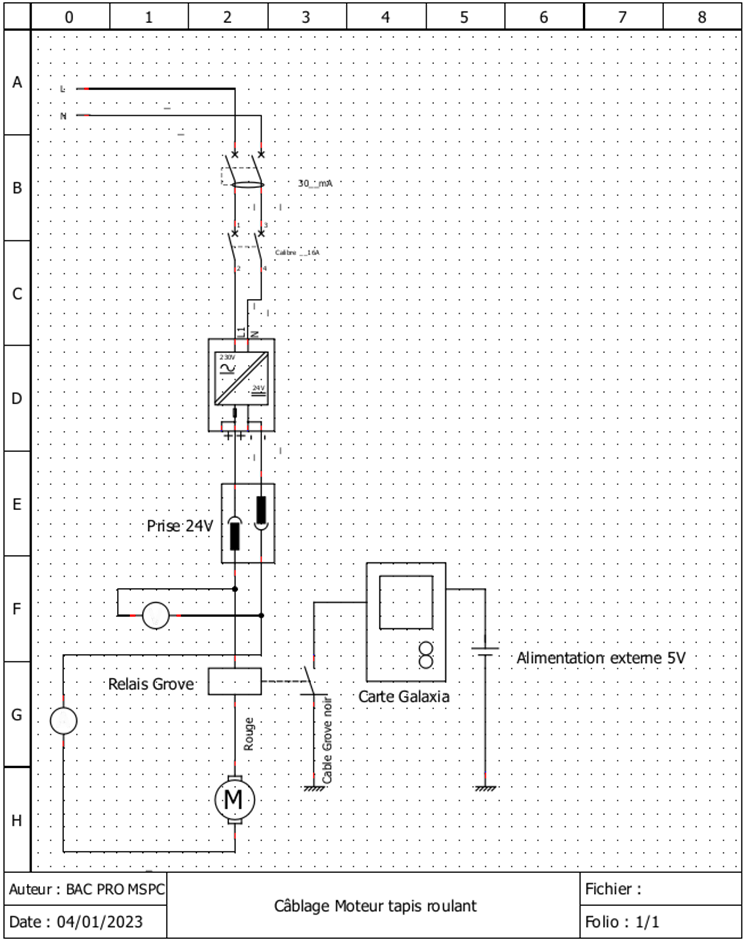 